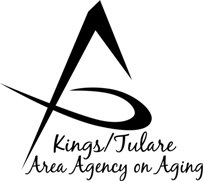 5957 S. Mooney Blvd., Visalia, CA 93277-9394(559) 624-8000, (800) 321-2462, FAX (559) 737-4694Timothy W. Lutz, Interim DirectorGoverning Board Agenda October 14, 2019  	 Hanford Senior Center, View Road Apartments 602 9 ¼ Avenue 10:00 a.m.		 Hanford, CA 93230 Call to Order					                 	         ActionNote: This meeting is recorded for purposes of transcription. Introductions							InformationBoard Member Comments					InformationPublic Comment					            InformationAny person may directly address the Board at this time on any item on the Agenda, or on any other items of interest to the public that is within the subject matter jurisdiction of the Board. Comments are to be confined to no more than 3 minutes.Approval of Minutes of July 22, 2019		        	         ActionMembers of the Governing Board may make additions or corrections tothe minutes of the previous meeting.California Dept. of Aging (CDA)   (Matthew Kredit)  	InformationContract Amendment/One-Time-Only (OTO) Increased Funding Revenue contract amendment  – Long-Term Care (LTC) OmbudsmanAP-1920-15 Amendment # 1 		      		  $     65,633California Dept. of Aging – MSSP  (Matthew Kredit)       	         ActionContract Amendment/One-Time-Only (OTO) Increased Funding Authorizes the Chair to sign the following Multipurpose Senior Services Program revenue contract amendmentMS-1920-33 Amendment # 1 		      		  $    174,606(Res. No. 19-012) California Dept. of Aging – Area Plan Budget   (M. Kredit)      ActionDelayed One-Time-Only funding distribution necessitates a November or December meeting for contract amendment approval(Res. No. 19-013)Approval of the California Health  (Matthew Kredit) 	         ActionAdvocates (CHA) Senior Medicare Patrol (SMP) ContractAuthorizes the Chair to sign the  revenue agreementbetween K/T AAA and CHA/SMP (term 9/1/19 to 5/31/2020)	$         5,500(Res. No. 19-014)Staff Reports							InformationContracts available on the K/T AAA website-reminder (I.Guardado)Home-bound Senior Social Network Useage Statistics (I.Guardado)Area Plan needs assessment (I. Guardado)Holiday Stocking Campaign and Fundraiser (B. Quiroz) Advisory Council Report					InformationNew Members: Marianne Osborne (Kings) and Mary Thomas (Tulare)Member attendance at C4A Conferecnce in November 2019Adjourn							        ActionCLOSED SESSION          NEXT MEETINGS          *Possible November or December meeting - TBD        Governing Board Meeting	                             	                      January 27, 2020            10 a.m.          Tulare County Board of Supervisors Blgd.       Conference Rooms A/B       2800 W. Burrel Avenue    Visalia, CA 93291NOTICE TO THE PUBLIC CLOSED SESSIONSAs provided in the Ralph M. Brown Act, Government Code sections 54950 et seq., the Board of Supervisors may meet in closed session with members of its staff, county employees and its attorneys. These sessions are not open to the public and may not be attended by members of the public.  The matters the Board will meet on in closed session are identified below or are those matters appropriately identified in open session as requiring immediate attention and arising after the posting of the agenda.  Any public reports of action taken in the closed session will be made in accordance with Government Code sections 54957.1